COLOSSIANS   |   JESUS IS GREATER! Colossians 1:1-8  |  JUNE 30, 2019CHRIST MAKES US COURAGEOUSBIG IDEA OF COLOSSIANS  |  JESUS IS GREATER!TWO PROBLEMS PAUL ADDRESSES:ROME IS NOT YOUR HOPESYNCRETISM  |  RELIGIOUS PLURALISM Colossians 1:1-2 (ESV)  Paul, an apostle of Christ Jesus by the 
will of God, and Timothy our brother, 2 To the saints and faithful brothers in Christ at Colossae: Grace to you and peace from God 
our Father. APOSTLE  |  A Messenger, Ambassador, one sent with a message SAINTS  |  One who is set apart, made holy by God  YOUR WORTHINESS IS DETERMINED BY WHAT JESUS HAS DONE, NOT WHAT YOU HAVE DONE.Colossians 1:3 (ESV)  3 We always thank God, the Father of our Lord Jesus Christ, when we pay for you, WHEN JESUS IS GREATER, GRATITUDE IS ABUNDANT. Colossians 1:4-5 (ESV)  4 since we heard of your faith in Christ Jesus and of the love that you have for all the saints, 5 because of the hope laid up for you in heaven. TRUST IN THE GOSPEL OF JESUS PRODUCES IN US A LOVE FOR OTHERS. 1 John 4:20 (ESV)  “If a man loves God but hates his brother, he lies and the truth is not in him.” YOU CAN'T LOVE GOD AND HATE THE CHURCH. CHRISTIAN HOPE IS NOT WISHFUL THINKING! Colossians 1:5-8 (ESV)  5 Of this you have heard before in the word of the truth, the gospel, 6 which has come to you, as indeed in the whole world it is bearing fruit and increasing—as it also does among you, since the day you heard it and understood the grace of God in truth, 7 just as you learned it from Epaphras our beloved fellow servant. He is a faithful minister of Christ on your behalf 8 and has made known to us your love in the Spirit.THE GOSPEL WORKS WHEREVER IT GOES. WHERE HAVE YOU PLACED YOUR HOPE?Isaiah 40:28-31 (NIV)  28 Do you not know? Have you not heard? The Lord is the everlasting God, the Creator of the ends of the earth. He will not grow tired or weary, and his understanding no one can fathom. 29 He gives strength to the weary and increases the power of the weak. 30 Even youths grow tired and weary, and young men stumble and fall; 31 but those who hope in the Lord will renew their strength. They will soar on wings like eagles; they will run and not grow weary, they will walk and not be faint.  CONNECT. 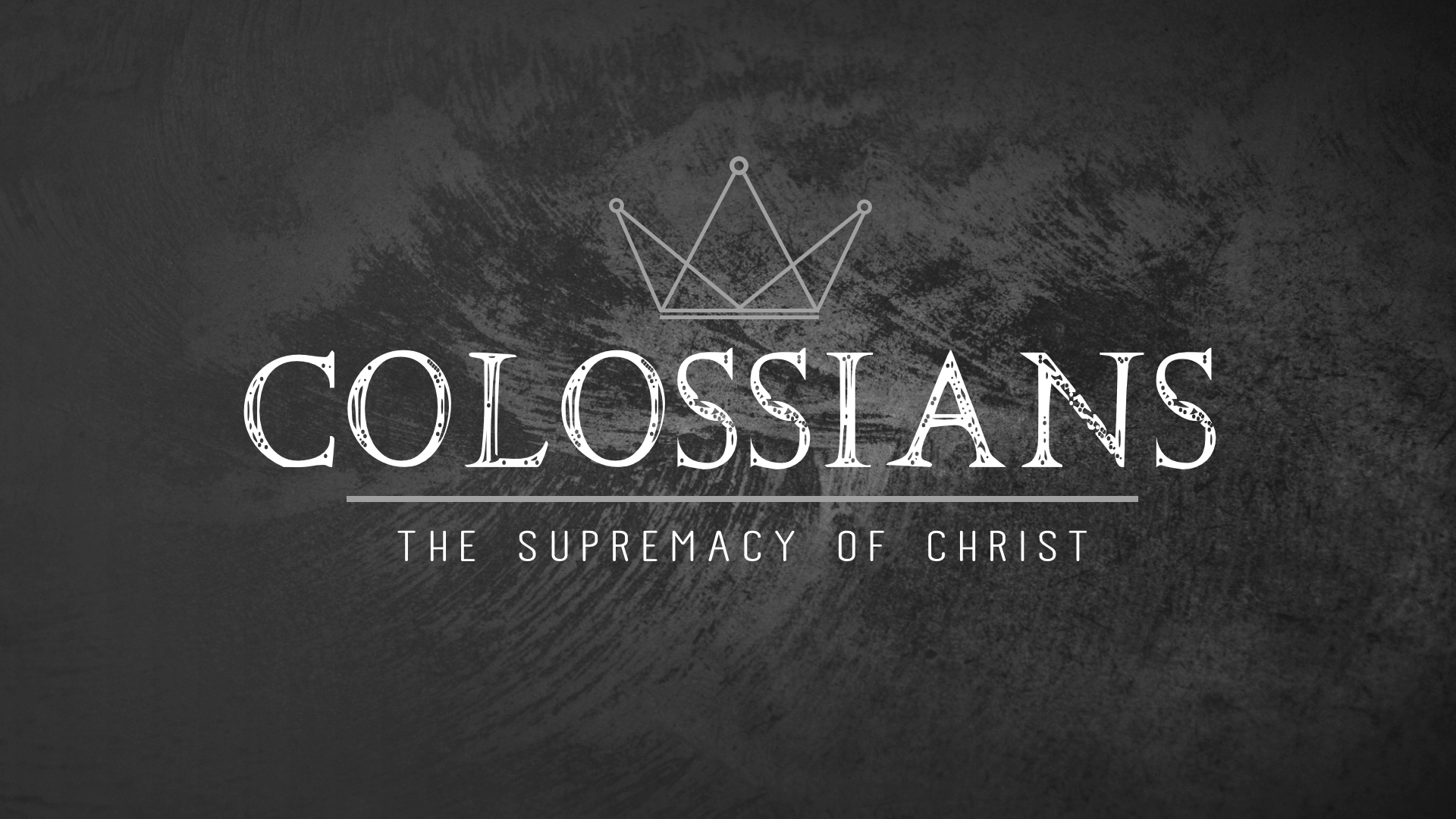 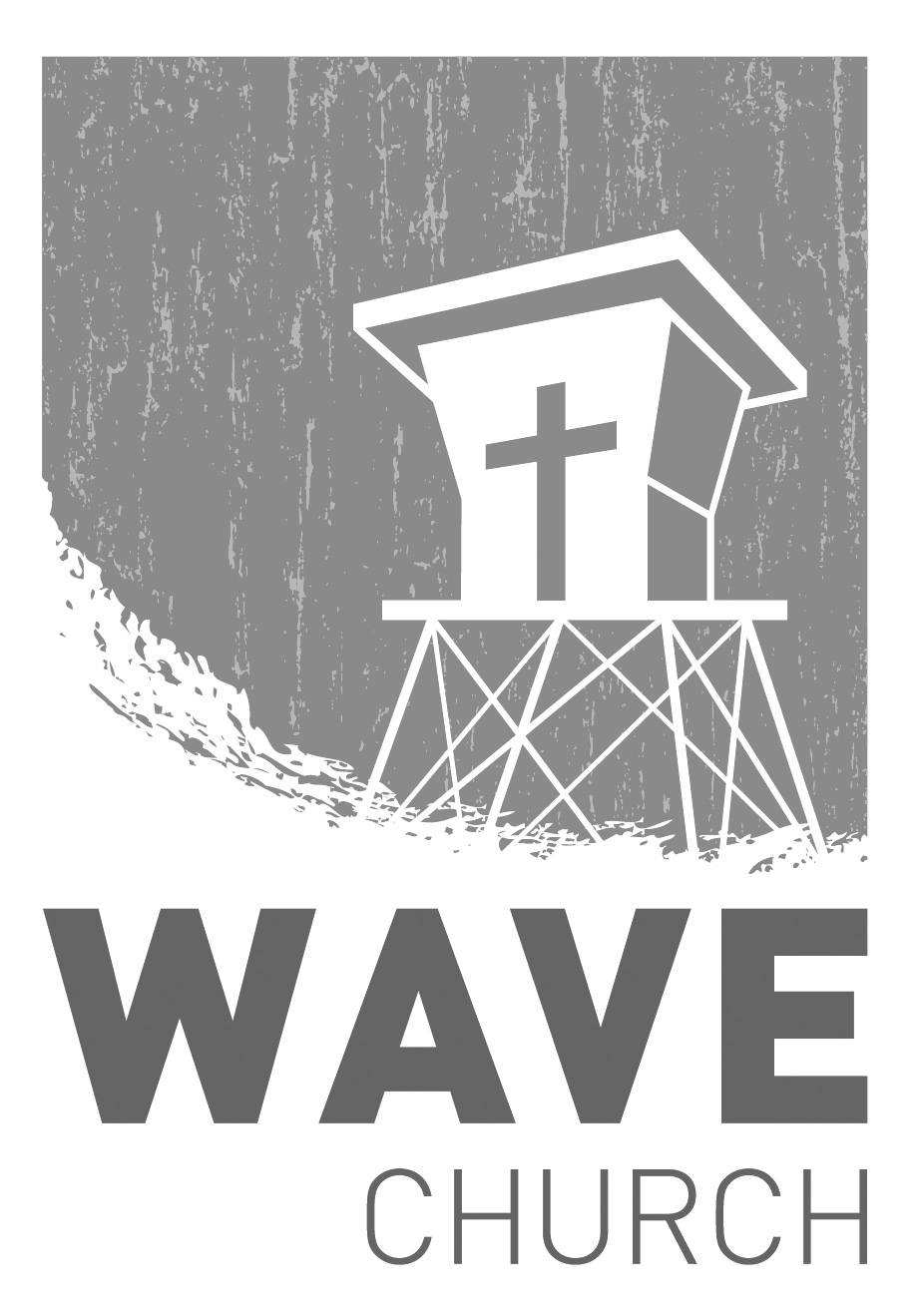 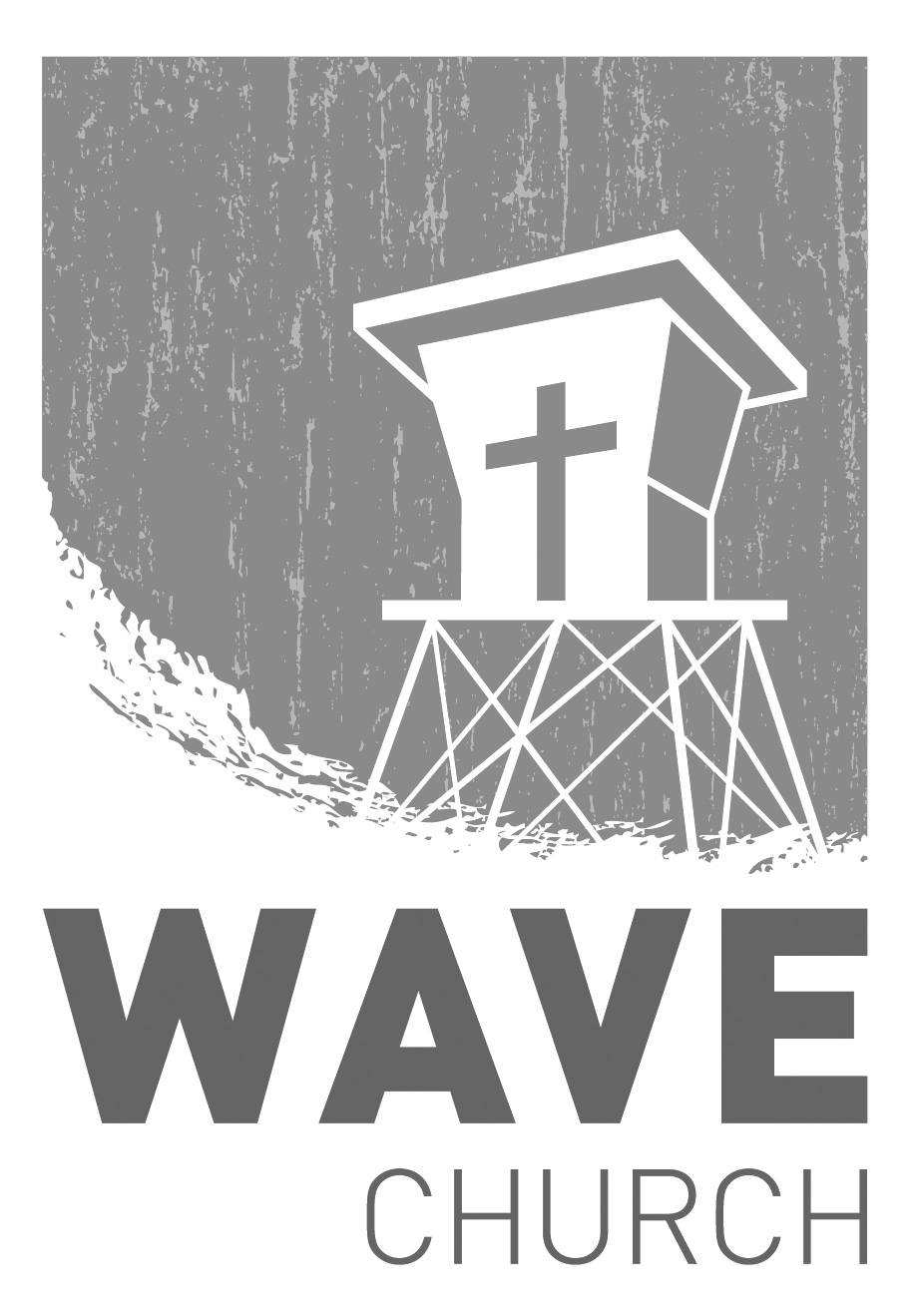 .
STARTING POINT   |   July 7th   Our next Starting Point lunch is on July 7th, right after church. If you would like to learn more about Wave, meet our pastors, staff, and other newcomers, then join us for a family meal, and hear about the story and heart of our church.WAVE WEEKLY NEWSLETTERWant to keep up with all that is going on at Wave? Simply fill out your communication card and write ‘Newsletter’ to get a weekly email update 
from Wave! 
 GROW.
.
SERMON PODCASTS   |   wavechurchsd.com/sermons/Summer is in full swing – although no one has told the weather! Many of us 
will be traveling and can’t make it to church, but you can still keep up with our sermons online! Want to hear a section again, or send it to a friend? Download our sermon podcasts at http://wavechurchsd.com/sermons/
 SERVE..
WAVE FAMILY CAMP   |   Aug. 8-10, 2019We will be traveling to La Misión, Mexico for a two-night, three-day family missions trip at Door of Faith Orphanage. During our time there, we will be spending time with the kids, serving meals, and helping prepare a space for Door of Faith's new school! Making quality connections is what missions are all about, so please bring your whole family! For more information, and to register, check the Newsletter or visit our website. Hope to see you there!
WE NEED YOUR HELP   |   Serve TeamsWe have a few service teams who are looking for more volunteers. Are you part of a serve team yet? Or would you like to try something new? Serving is a great way to make new connections, while making a difference in our church body. Please fill out a connection card with your name and the area you would be willing to serve, and a team leader will be in touch with you! Hospitality: GreetersAudio/Visual: Slides Kids Ministry: Classroom volunteers